Welcome to the U15 Recreation Tournament							November 26-28th, 2021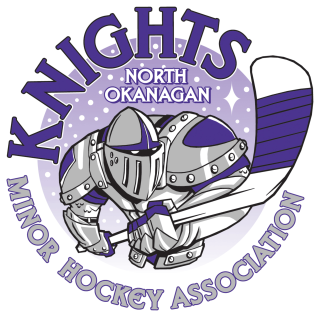 Awards - Off ice by 3:30Sanction #2021-2022-9703FRIDAY- November 26thFRIDAY- November 26thFRIDAY- November 26thFRIDAY- November 26thFRIDAY- November 26thFRIDAY- November 26thFRIDAY- November 26thGame #ArenaTimeHOMEDR #VisitorsDR #1Enderby10:00am – 12:00pmNorth Ok4Whitehorse Yukon22Enderby12:15pm – 2:15pmVernon3Chilliwack13Enderby2:30pm – 4:30pmAldergrove4Williams Lake24Enderby4:45pm – 6:45pmCoquitlam3Summerland1SATURDAY- November 27thSATURDAY- November 27thSATURDAY- November 27thSATURDAY- November 27thSATURDAY- November 27thSATURDAY- November 27thSATURDAY- November 27th6Enderby6:30am – 8:10amNorth Ok4Aldergrove27Enderby8:25am – 10:05amWhitehorse Yukon 3Williams Lake18Enderby10:20am – 12:00pmSummerland4Chilliwack29Enderby12:15pm – 1:55pmVernon3Coquitlam110Enderby2:10pm – 3:50pmWilliams Lake 4North Ok211Enderby4:05pm – 5:45pmAldergrove 3Whitehorse Yukon112Enderby6:00pm – 7:40pmVernon4Summerland213Enderby7:55pm – 9:35pmChilliwack 3Coquitlam1SUNDAY- Novermber 28thSUNDAY- Novermber 28thSUNDAY- Novermber 28thSUNDAY- Novermber 28thSUNDAY- Novermber 28thSUNDAY- Novermber 28thSUNDAY- Novermber 28th16Enderby7:00am – 8:45am7th48th217Enderby9:00am – 10:45am1st34th118Armstrong10:15am – 12:15pm2nd43rd219Enderby11:00am – 12:45pm5th36th120Enderby1:00pm – 3:00pmWinner of Game 174Winner of Game 182